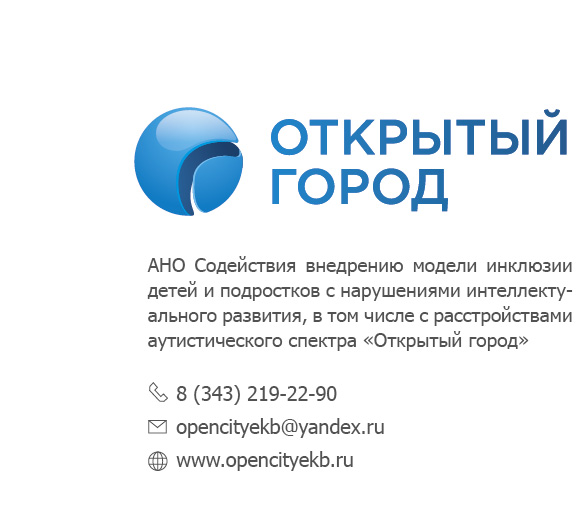 Дата:   _______ 2015 годаКому: Максимилиану ВольфрамовичуКонстантинопольскому,должность в организацииУважаемый  ХХХ ХХХ,Приглашаем Вас принять участие в конференции «Аутизм: междисциплинарный подход»,  посвященной кругу вопросов, связанных с расстройствами аутистического спектра (РАС). Актуальность этой проблемы не вызывает сомнения, так как с каждым годом на тысячу детей приходится все больше подверженных РАС.Мероприятие такого уровня пройдет в Екатеринбурге впервые.  Организаторы:  Департамент психологии УрФУ имени первого Президента России Б.Н.Ельцина, лаборатория мозга и нейрокогнитивного развития, совместно с АНО Содействие модели инклюзии детей и подростков с нарушениями интеллектуального развития, в том числе с расстройствами аутистического спектра «Открытый город».Цель конференции: создание площадки по обмену профессиональным опытом, обсуждение междисциплинарного подхода к проблеме расстройств аутистического спектра у детей. На конференции будут представлены подходы, которые разрабатываются в медицине, психологии аномального развития, нейропсихологии детского возраста, дефектологии, обобщен международный и российский опыт в вопросах помощи детям с РАС, рассмотрены последние достижения в реабилитации и сопровождении детей с РАС. К участию в конференции приглашаются: врачи, специалисты дефектологи, психологи, логопеды, социальные работники, воспитатели ДОУ, педагоги общеобразовательных и коррекционных школ, руководители образовательных учреждений, руководители государственных органов образования, родители детей с РАС, студенты ВУЗов по профилю, представители общественных, некоммерческих и благотворительных организаций.Дата проведения: 18-21 сентября 2015 года.Место проведения: Екатеринбург, 18.09 – 20.09 - Демидовский зал УрФУ, ул. Тургенева, 4 (2 этаж), 21.09 - Департамент психологии УрФУ, ул. Куйбышева, 48а (6 этаж).Не игнорируйте мероприятие, так как по новым ФГОС дети с аутизмом придут в общеобразовательные учреждения уже в следующем году. На конференции вы получите понимание, как работать с такими детьми. По итогам конференции зарегистрированным слушателям выдается сертификат участника.Участие  бесплатное, обязательна электронная регистрация:  http://goo.gl/forms/fM17L9mS4VЗаявки на участие в конференции, в качестве слушателя, принимаются в срок  до 15.09.2015.Контактная информация:  8 (982) 73 55 982 / conference.autism.2015@gmail.comVK https://vk.com/event98470073FB https://www.facebook.com/events/1476397272661343/Приложение: программа конференции ПРИЛОЖЕНИЕ:                            ПРОГРАММА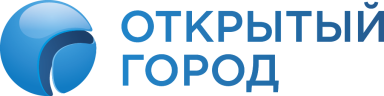 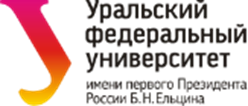   международной конференции«Аутизм: междисциплинарный подход»                                                                     18-21 сентября 2015 года                                                                            г. ЕкатеринбургПервый день. 18 сентября (пятница)СЕМИНАРДемидовский зал УрФУ, ул. Тургенева, 4 (2 этаж)Второй день. 19 сентября (суббота)ПЛЕНАРНОЕ ЗАСЕДАНИЕДемидовский зал УрФУ, ул. Тургенева, 4 (2 этаж)Третий день. 20 сентября (воскресенье)КРУГЛЫЙ СТОЛ, СЕМИНАРДемидовский зал УрФУ, ул. Тургенева, 4 (2 этаж)Четвертый день. 21 сентября (понедельник)СЕМИНАРЫДепартамент психологии УрФУ, ул. Куйбышева, 48а (6 этаж)13.00-14.00   Регистрация участников конференции14.00-18.30   Семинар «Понимание аутизма» (I часть)ведущий: Мень Екатерина (президент АНО «Центр проблем аутизма», Москва)8.30-9.30        Регистрация участников конференции9.30-9.45       Открытие конференции. Приветственное слово9.45-10.30     «Современные теории, объясняющие способ мышления, поведение и ощущения людей с аутизмом»Слепян Марина (соучредитель и руководитель группы Суламот, Израиль) 10.30-11.15   «Проблема гипердиагностики аутизма»Глозман Жанна Марковна (научный руководитель НИЦ детской нейропсихологии, профессор, д.пс.н., МГУ им. Ломоносова, Москва)11.15-12.00  «Метод DIRFloortime в терапии расстройств аутистического спектра. Стратегия развития, основанная на взаимодействии»Найдина Ирина Вячеславовна (специалист DIRFloortime, вице-президент НП «Ассоциация специалистов сенсорной интеграции», Москва) 12.00-12.30    Кофе-брейк12.30-13.15  «Нарушения развития аффективно-поведенческих комплексов у детей с аутизмом: диагностикаи возможности  психотерапии» Бардышевская Марина Константиновна (к.пс.н., доцент кафедры нейро- и патопсихологии МГУ им. Ломоносова, Москва)13.15-13.35  «Исследование ранних маркеров развития аутизма у детей» Киселев Сергей Юрьевич (к.пс.н., зав. лаборатории мозга и нейрокогнитивного развития, зав. кафедрой клинической психологии и психофизиологии УрФУ, Екатеринбург)13.35-14.20  «Роль спорта в мультидисциплинарной коррекционной программе ребенка с аутизмом»Рубин-Ниязова Любовь (главный методист и соучредитель группы Суламот, Израиль)14.20-15.20    Перерыв15.20-16.05   «Физическая и эрготерапия для детей с расстройствами аутистического спектра. Российский и зарубежный опыт»Клочкова Екатерина Викторовна (физический терапевт, директор АНО «Физическая реабилитация»,  Санкт- Петербург)16.05-16.15  «Проект «Открытый город» - содействие внедрению модели инклюзии детей и подростков с нарушениями интеллектуального развития, в том числе с РАС».Пономарева Марина Владимировна (исполнительный директор АНО «Открытый город», Екатеринбург)16.15-17.00     «Центр анализа поведения при НГУ. История проекта»Чульжанова Евгения Юрьевна (специалист Центра анализа поведения при НГУ, Новосибирск)17.00-17.45    «Прикладной анализ поведения»Фризен Мария Дмитриевна (специалист Центра анализа поведения при НГУ, Новосибирск)17.40-18.30    «Морфологические основы аутизма»Пальчик Александр Бейнусович (врач-невролог,  д.м.н., зав. кафедрой неврологии, профессор СПГМУ, Санкт-Петербург)9.30-10.00    Регистрация участников конференции 10.00-12.00  Круглый стол «Прикладной анализ поведения. Современная практика»12.00-14.00  Семинар «Построение процесса инклюзии ребенка с аутизмом в общеобразовательных рамках с сопровождающим (тьютором)»Группа Суламот (Израиль)14.00-15.00   Перерыв15.00-19.30   Семинар «Понимание аутизма» (II часть) ведущий: Мень Екатерина (президент АНО «Центр проблем аутизма», Москва)9.00-11.30    Семинар «Принципы построения динамической коррекционно-развивающей программы для ребенка с аутизмом»Группа Суламот (Израиль)12.00-13.00    Перерыв13.00-20.00   Практический семинар «Методы прикладного анализа поведения для специалистов» Центр анализа поведения при НГУ (Новосибирск)